3.3.21WALT compare length and height (CHALLENGE)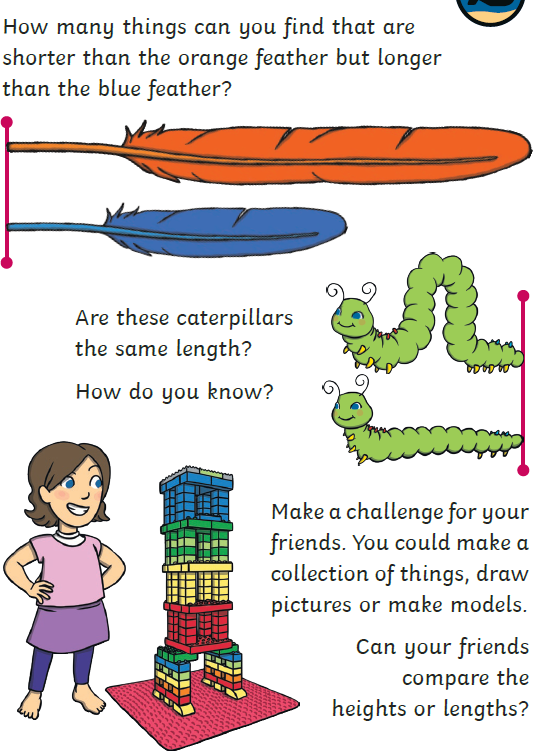 